ТОМСКАЯ ОБЛАСТЬМОЛЧАНОВСКИЙ РАЙОНСОВЕТ МОГОЧИНСКОГО СЕЛЬСКОГО ПОСЕЛЕНИЯРЕШЕНИЕ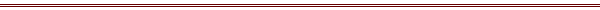   «13» сентября 2023 г.			      		                                                 № 198ас. Могочино"О признании утратившим силу решения Совета депутатов муниципального образования «Могочинского сельское поселение» от 23.06.2023 года № 193 "О признании утратившим силу решения Совета депутатов муниципального образования «Могочинского сельское поселение», от 14.03.2014 года № 63 "Об утверждении Положения "О муниципальном лесном контроле на территории"   Рассмотрев экспертное заключение на решение Совета Могочинского сельского поселения от 23.06.2023 года № 193 "О признании утратившим силу решения Совета депутатов муниципального образования «Могочинского сельское поселение», от 14.03.2014 года № 63 "Об утверждении Положения "О муниципальном лесном контроле на территории"РЕШИЛ:1. Признать утратившим силу решение Совета депутатов муниципального образования Могочинского сельского поселения от 23.06.2023 года № 193 "О признании утратившим силу решения Совета депутатов муниципального образования «Могочинского сельское поселение», от 14.03.2014 года № 63 "Об утверждении Положения "О муниципальном лесном контроле на территории"      2. Опубликовать настоящее в официальном печатном издании «Информационный бюллетень» и разместить на официальном сайте муниципального образования «Могочинское сельское поселение» (http://mogochino.ru/).       3.Настоящее решение вступает в силу после его официального опубликования.4.Контроль за исполнением настоящего решения возложить на главу Могочинского сельского поселения..Председатель Совета Могочинского сельского поселения			     	                        А.В. БеляевГлава Могочинского сельского поселения			                        А. А. Такленок